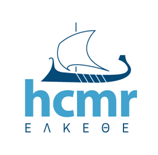 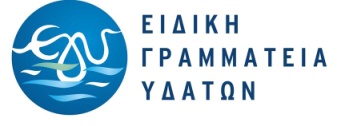 Η Οδηγία 2000/60 και η Προστασία των Εσωτερικών Υδάτων: Έρευνα και ΠροοπτικέςΑθήνα, 16Μαρτίου 2015, Αμφιθέατρο YΠΑΠΕΝ, Μεσογείων 119ΟΡΓΑΝΩΣΗΙνστιτούτο Θαλασσίων Βιολογικών Πόρων καιΕσωτερικών Υδάτων (ΙΘΑΒΙΠΕΥ), ΕΛΚΕΘΕΥπό την Αιγίδα της Ειδικής Γραμματείας Υδάτων (ΕΓΥ), ΥΠΑΠΕΝΟΡΓΑΝΩΤΙΚΗ – ΕΠΙΣΤΗΜΟΝΙΚΗ ΕΠΙΤΡΟΠΗΚωνσταντίνος Ι. Στεργίου, NικόλαοςΣκουλικίδης, Αλκιβιάδης Οικονόμου, Δήμητρα Μπόμπορη, Μαρία Γκίνη,Σταμάτης ΖόγκαρηςΤα πρακτικά της ημερίδας θα συμπεριληφθούν σε τεύχος που θα εκδοθεί και θα είναι διαθέσιμο στην ιστοσελίδα του ΙΘΑΒΙΠΕΥimbriw.hcmr.gr/en08:30-09:00 ΕΓΓΡΑΦΕΣΠΡΟΕΔΡΕΙΟ: ΒασίληςΛυκούσης, Κωνσταντίνος Ι. ΣτεργίουΠΡΟΕΔΡΕΙΟ: ΒασίληςΛυκούσης, Κωνσταντίνος Ι. ΣτεργίουΠΡΟΕΔΡΕΙΟ: ΒασίληςΛυκούσης, Κωνσταντίνος Ι. Στεργίου09:00-09:30 ΧΑΙΡΕΤΙΣΜΟΙΏραΕισηγητήςΘέμαΠΡΟΕΔΡΕΙΟ: Μαρία Λαζαρίδου,Αλκιβιάδης ΟικονόμουΠΡΟΕΔΡΕΙΟ: Μαρία Λαζαρίδου,Αλκιβιάδης ΟικονόμουΠΡΟΕΔΡΕΙΟ: Μαρία Λαζαρίδου,Αλκιβιάδης Οικονόμου09:40-09:50 Νικόλαος ΣκουλικίδηςΕισαγωγή στο εθνικό πρόγραμμα παρακολούθησης εσωτερικών υδάτων 09:50-10:00Γιώργος ΧατζηνικολάουΕθνικό πρόγραμμα παρακολούθησης: οικολογική κατάσταση και βιολογικα στοιχεία ποταμών10:00-10:10 Βασίλης  ΤάχοςΕθνικό πρόγραμμα παρακολούθησης - βιολογική ποιότητα ποταμών: Ψάρια10:10-10:20Νικόλαος ΣκουλικίδηςΕθνικό πρόγραμμα παρακολούθησης: Υδρομορφολογική και φυσικό-χημική κατάσταση ποταμών10:20-10:30Μαρία Λαζαρίδου Σημαντικά ερευνητικά ζητήματα για την εφαρμογή της ΟΠΥ 2000/60σήμερα10:30-10:40 Μαρία Γκίνη Το έργο της ΕΓΥ – η εφαρμογή της ΟΠΥ 2000/60 στην Ελλάδα σήμερα10:40-10:50 Σταμάτης Ζόγκαρης& Αλκιβιάδης ΟικονόμουΑναγκαία η σύγκλιση διαχείρισης και διατήρησης στα πλαίσια της ΟΠΥ 2000/6010:50-11:30ΔΙΑΛΕΙΜΜΑ : ΚΑΦΕΣ & ΓΛΥΚΟΠΡΟΕΔΡΕΙΟ: Μαρία Γκίνη,MαρίαΣτουμπούδηΠΡΟΕΔΡΕΙΟ: Μαρία Γκίνη,MαρίαΣτουμπούδηΠΡΟΕΔΡΕΙΟ: Μαρία Γκίνη,MαρίαΣτουμπούδη11:40-11:50Βασιλική ΤσιαούσηΛίμνες της Ελλάδας στο εθνικό πρόγραμμα παρακολούθησης 11:50-12:00 Όλγα Πετρίκη&Δήμητρα Μπόμπορη Ψάρια λιμνών: Αποτελέσματα και ανάγκες παρακολούθησης12:00-12:10Μαρία ΜουστάκαΦυτοπλαγκτό λιμνών: Αποτελέσματα έρευνας και ανάγκες παρακολούθησης12:10-12:20ΠαναγιώτηςΣαμπατακάκηςΗ κατάσταση των υπόγειων νερών μέσα απο την Οδηγία 2000/6012:20-12:30 Δήμητρα Δανιήλ Η χημική παρακολούθηση υδάτων: Η προσέγγιση του Γενικού Χημείου του Κράτους12:30-12:40Κίμων ΧατζημπίροςΗ ΟΠΥ 2000/60 και οι πρακτικές δυσκολίες εφαρμογής της στην Ελλάδα12:40-12:50Ανδρέας Ευστρατιάδης, ΑντώνηςΚουκουβίνος, ΝίκοςΜαμάσης, και Δημήτρης ΚουτσογιάννηςΗ ποσοτική διάσταση της ΟΠΥ 2000/6012:50-13:00Γιάννης ΚουβόπουλοςΟ ρόλος του υδρομετεωρολογικούδικτύου της ΔΕΗ/ΔΥΗΠ στα πλαίσια των Οδηγιών 2000/60 και 2007/60/ΕΚ: Δυνατότητες – προοπτικές13:00-13:10Μιχάλης ΣκούρτοςΤα οικονομικά της ΟΠΥ 2000/6013:10-13:20Αγγελική Μεντζαφού, Αναστάσιος Παπαδόπουλος& Ηλίας ΔημητρίουΤα μοντέλαως εργαλεία στη διαχείριση λεκανών απορροής ποταμών13:20-13:30Χρήστος ΘεοδωρόπουλοςΟικολογική παροχή: Η ευρωπαϊκή προσέγγιση μέσω της Οδηγίας Πλαίσιο για τα Ύδατα 2000/6013:30-13:40Χριστίνα ΠαπαδάκηΟικο-υδραυλικά μοντέλα και οικολογικές παροχές ποταμών 13:40-14:50ΕΛΑΦΡΥ ΓΕΥΜΑΠΡΟΕΔΡΕΙΟ: Νικόλαος Σκουλικίδης, Σταμάτης ΖόγκαρηςΠΡΟΕΔΡΕΙΟ: Νικόλαος Σκουλικίδης, Σταμάτης ΖόγκαρηςΠΡΟΕΔΡΕΙΟ: Νικόλαος Σκουλικίδης, Σταμάτης Ζόγκαρης14:50-15:00Καλούστ Παραγκαμιάν Οι μικροί υγρότοποι και η προστασία τους15:00-15:10ΘεοδόταΝάντσουΠερίπτωση μελέτης: Εκτροπή του Αχελώου15:10-15:20Ιφιγένεια ΚάγκαλουΟικολογική αποκατάσταση και διαχείριση υπό το πρίσμα της ΟΠΥ 2000/60: Η εμπειρία από τη Λίμνη Κάρλα15:20-15:30Ηρακλής Παναγιωτάκης, Δημήτρης Δερματάς, Παναγιώτης Μέρκος και Μαρία ΧρυσοχόουΠερίπτωση μελέτης: Ασωπός Βοιωτίας - προκαταρκτική διερεύνηση περιοχής ρυπασμένης με εξασθενές χρώμιο15:30-15:40ΡομπέρταΜπαρμπιέρι&MαρίαΣτουμπούδηH  βιοποικιλότητα της ιχθυοπανίδας των γλυκών νερών της Ελλάδας15:40-15:50Μάνος ΚουτράκηςΤα ψάρια ως ενδείκτες της κατάστασης των μεταβατικών υδάτων15:50-16:00ΑποστόλoςΛαχανάς& Σταύρος Μπλέτσος– Σύλλογος "Αστραίος"Προβλήματα διαχείρισης  της ερασιτεχνικής αλιείας σε ποταμούς στην Ελλάδα16:00-16:10Κώστας ΠαπακωνσταντίνουΝέα agendaγια το δημόσιο διάλογο: οικολογική αποκατάσταση εσωτερικών υδάτων16:10-17:30ΓΕΝΙΚΗ ΣΥΖΗΤΗΣΗΣΥΜΠΕΡΑΣΜΑΤΑΠροεδρείο: Νικόλαος Σκουλικίδης, Αλκιβιάδης Οικονόμου, ΣταμάτηςΖόγκαρης,Μαρία Γκίνη, Κωνσταντίνος Ι. ΣτεργίουΠροεδρείο: Νικόλαος Σκουλικίδης, Αλκιβιάδης Οικονόμου, ΣταμάτηςΖόγκαρης,Μαρία Γκίνη, Κωνσταντίνος Ι. ΣτεργίουΠροεδρείο: Νικόλαος Σκουλικίδης, Αλκιβιάδης Οικονόμου, ΣταμάτηςΖόγκαρης,Μαρία Γκίνη, Κωνσταντίνος Ι. Στεργίου17:30-18:30ΑΠΟΧΑΙΡΕΤΙΣΤΗΡΙΟΣ ΚΑΦΕΣ 